            КАРАР                                                                  РЕШЕНИЕ29 ноябрь  2019 й.                               № 4-4                   29 ноября  2019 г.О налоге на имущество физических лиц»В соответствии с Налоговым кодексом Российской Федерации, руководствуясь Уставом сельского поселения Саннинский сельсовет муниципального района Благовещенский район Республики Башкортостан Совет сельского поселения Саннинский сельсовет муниципального района Благовещенский район Республики Башкортостан решил:1. Ввести на территории сельского поселения Саннинский сельсовет муниципального района Благовещенский район Республики Башкортостан налог на имущество физических лиц (далее - налог), исходя из кадастровой стоимости объектов налогообложения.Налогоплательщики, объект налогообложения, налоговая база, порядок определения налоговой базы, налоговый период, порядок исчисления и уплаты и другие элементы налогообложения определяются главой 32 Налогового кодекса Российской Федерации (далее - Кодекс).Настоящим решением в соответствии с Кодексом определяются налоговые ставки и налоговые льготы, не предусмотренные главой 32 Кодекса.2. Установить налоговые ставки в процентах от кадастровой стоимости объектов налогообложения в следующих размерах :2.1.          0,3 процента в отношении:- жилых помещений (квартира, комната);	- жилых домов;- объектов незавершенного строительства в случае, если проектируемым назначением таких объектов является жилой дом;       - гаражей, машино-мест2.2.          2,0 процента в отношении:объектов налогообложения, включенных в перечень, определяемый в соответствии с пунктом 7 статьи 378.2 Налогового кодекса Российской Федерации;объектов налогообложения, предусмотренных абзацем вторым пункта 10 статьи 378.2 Налогового кодекса Российской Федерации;объектов налогообложения, кадастровая стоимость каждого из которых превышает 300 миллионов рублей;2.3.         0,5 процента в отношении прочих объектов налогообложения.3. Установить, что на территории сельского поселения Саннинский сельсовет муниципального района Благовещенский район Республики Башкортостан категории налогоплательщиков, указанные в пункте 1 статьи 407  Кодекса, право на налоговую льготу используют в полной мере.    4. Признать утратившим силу решение Совета сельского поселения Саннинский сельсовет муниципального района Благовещенский район Республики Башкортостан от 28 ноября 2014 года N49-2«Об установлении налога на имущество физических лиц».5. Данное решение подлежит обнародованию в сельских библиотеках по адресу: с. Саннинское, ул.Школьная,37/1 и опубликованию на официальном сайте сельского поселения Саннинский сельсовет муниципального района Благовещенский район Республики Башкортостан.6. Настоящее решение вступает в силу с 01 января  2020 года, но не ранее чем по истечении одного месяца со дня официального опубликования.      7. Контроль за исполнением настоящего решения возложить на постоянную комиссию Совета сельского поселения Саннинский сельсовет муниципального района Благовещенский район Республики Башкортостан по бюджету, налогам, вопросам муниципальной собственности, по развитию предпринимательства, земельным вопросам, благоустройству и экологииГлава сельского поселения 					К.Ю.ЛеонтьевБАШКОРТОСТАН РЕСПУБЛИКАhЫБЛАГОВЕЩЕН РАЙОНЫ МУНИЦИПАЛЬ РАЙОНЫНЫН   ҺЫННЫ АУЫЛ СОВЕТЫ БИЛӘМӘhЕ СОВЕТЫРЕСПУБЛИКА  БАШКОРТОСТАНСОВЕТ СЕЛЬСКОГО ПОСЕЛЕНИЯ САННИНСКИЙ СЕЛЬСОВЕТ МУНИЦИПАЛЬНОГО РАЙОНА БЛАГОВЕЩЕНСКИЙ РАЙОН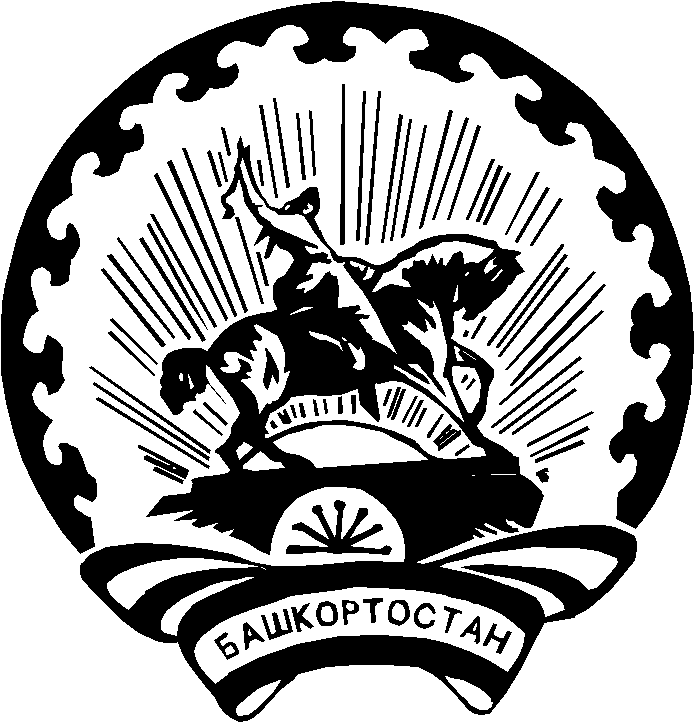 